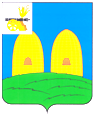 А Д М И Н И С Т Р А Ц И ЯКИРИЛЛОВСКОГО СЕЛЬСКОГО ПОСЕЛЕНИЯРОСЛАВЛЬСКОГО РАЙОНА СМОЛЕНСКОЙ ОБЛАСТИП О С Т А Н О В Л Е Н И Еот 18.03.2020 г.    № 23Об утверждении Порядка составления и ведения бюджетных росписей главных распорядителей средств бюджета Кирилловского сельского поселения (главных администраторов источников финансирования дефицита бюджета Кирилловского сельского поселения) и внесения изменений в нихВ целях реализации положений статей 219 и 219.2 Бюджетного кодекса Российской Федерации, руководствуясь Положением о бюджетном процессе в муниципальном образовании Кирилловского сельского поселения Рославльского района Смоленской области, утвержденное решением Совета депутатов Кирилловского сельского поселения Рославльского района Смоленской области от  29.08.2014 № 24 (в редакции решений Совета депутатов Кирилловского  сельского поселения Рославльского района Смоленской области от  28.08.2014       № 23 (в редакции решений Совета депутатов Кирилловского сельского поселения Рославльского района Смоленской области от 31.10.2015  № 10, от 30.10.2016 № 20, от 30.11.2016 № 33, от 30.10.2017 № 28, от 27.06.2019 № 12, от 29.11.2019 № 22, от 27.03.2020 № 6)Администрация Кирилловского сельского поселенияРославльского района Смоленской областип о с т а н о в л я е т:Утвердить Порядок составления и ведения бюджетных росписей главных распорядителей средств бюджета Кирилловского сельского поселения (главных администраторов источников финансирования дефицита бюджета Кирилловского сельского поселения) и внесения изменений в них согласно Приложению 1.Настоящее постановление вступает в силу с 01.01.2020.Настоящее постановление подлежит размещению на официальном сайте Администрации Кирилловского сельского поселения Рославльского района Смоленской области в информационно-телекоммуникационной сети «Интернет».Контроль за исполнением данного постановления оставляю за собой.Глава муниципального образованияКирилловского сельского поселенияРославльского района Смоленской области                                  А.В. ИвановУТВЕРЖДЕНпостановлением АдминистрацииКирилловского сельского поселения от 18.03.2020 № 23ПОРЯДОКСОСТАВЛЕНИЯ И ВЕДЕНИЯ БЮДЖЕТНЫХ РОСПИСЕЙ ГЛАВНЫХ РАСПОРЯДИТЕЛЕЙ СРЕДСТВ БЮДЖЕТА КИРИЛЛОВСКОГО СЕЛЬСКОГО ПОСЕЛЕНИЯ (ГЛАВНЫХ АДМИНИСТРАТОРОВ ИСТОЧНИКОВ ФИНАНСИРОВАНИЯ ДЕФИЦИТА БЮДЖЕТА КИРИЛЛОВСКОГО СЕЛЬСКОГО ПОСЕЛЕНИЯ) И ВНЕСЕНИЯ ИЗМЕНЕНИЙ В НИХ ОБЩИЕ ПОЛОЖЕНИЯ1.1. Порядок составления и ведения бюджетных росписей главных распорядителей средств бюджета Кирилловского сельского поселения (главных администраторов источников финансирования дефицита бюджета Кирилловского сельского поселения), (далее – сельское поселение) и внесения изменений в них (далее – Порядок) разработан в целях организации исполнения бюджета Кирилловского сельского поселения по расходам (источникам финансирования дефицита бюджета Кирилловского сельского поселения) в соответствии с Бюджетным кодексом Российской Федерации (далее – Бюджетный кодекс) и Положением о бюджетном процессе в Кирилловском сельском поселении Рославльского района Смоленской области, (далее – Положение) и определяет правила составления и ведения бюджетных росписей главных распорядителей средств бюджета Кирилловского сельского поселения (главных администраторов источников финансирования дефицита бюджета Кирилловского сельского поселения) (далее – бюджетные росписи) и лимитов бюджетных обязательств (далее – ЛБО).1.2. Составление и ведение бюджетных росписей и ЛБО осуществляется главными распорядителями средств бюджета сельского поселения (далее – ГРБС) в программном комплексе «Бюджет – СМАРТ», являющемся составной частью автоматизированной системы управления бюджетным процессом сельского поселения (далее – ПК «Бюджет – СМАРТ»).Составление и ведение бюджетной росписи и ЛБО Любовского сельского поселения осуществляется старшим менеджером.2. СОСТАВЛЕНИЕ И УТВЕРЖДЕНИЕ БЮДЖЕТНЫХ РОСПИСЕЙ2.1. Бюджетные росписи составляются ГРБС (главными администраторами источников финансирования дефицита бюджета сельского поселения) в соответствии с бюджетными ассигнованиями, утвержденными сводной бюджетной росписью бюджета сельского поселения, и ЛБО, утвержденными сводной бюджетной росписью бюджета сельского поселения.	2.2. Бюджетная роспись включает в себя:2.2.1. Бюджетные ассигнования по расходам ГРБС и бюджетные ассигнования по расходам в разрезе по разделам, подразделам, целевым статьям (муниципальным программам Кирилловского сельского поселения), группам и подгруппам видов расходов классификации расходов бюджетов.2.2.2. Бюджетные ассигнования по источникам финансирования дефицита бюджета сельского поселения (кроме операций по управлению остатками средств на едином счете по учету средств бюджета Кирилловского сельского поселения) (далее – бюджетные ассигнования по источникам) главного администратора источников финансирования дефицита бюджета сельского поселения (далее – ГАИФД) и бюджетные ассигнования по источникам в разрезе по кодам классификации источников финансирования дефицитов бюджетов.Данный раздел бюджетной росписи заполняется при наличии у ГРБС (ГАИФД) соответствующих бюджетных ассигнований.	2.3. При составлении бюджетных росписей указываются коды целей расходов бюджета Кирилловского сельского поселения, (при наличии соответствующих расходов), а также указываются коды целей, предусмотренные Федеральным казначейством, по расходам, финансовое обеспечение которых осуществляется за счет межбюджетных трансфертов, поступающих из федерального бюджета и имеющих целевое назначение, и коды целей, предусмотренные министерством финансов Кировской области, по расходам, финансовое обеспечение которых осуществляется за счет межбюджетных трансфертов, поступающих из областного бюджета и имеющих целевое назначение (далее - целевые МБТ).	2.4. Бюджетная роспись утверждается руководителем ГРБС (ГАИФД) ежегодно после получения от Рославльского финуправления уведомления о лимитах бюджетных обязательств (уведомления о бюджетных ассигнованиях бюджета Кирилловского сельского поселения, утвержденных сводной бюджетной росписью бюджета муниципального района), но не позднее 28 декабря.3. СОСТАВЛЕНИЕ И УТВЕРЖДЕНИЕ ЛБО3.1. ЛБО составляются ГРБС на основе уведомлений о лимитах бюджетных обязательств и включает в себя ЛБО по расходам ГРБС и ЛБО по расходам в разрезе по разделам, подразделам, целевым статьям (муниципальным программам Кирилловского сельского поселения), группам, подгруппам и элементам видов расходов с указанием кодов целей.	3.2. ЛБО утверждаются руководителем ГРБС в срок до 29 декабря.4. ВЕДЕНИЕ БЮДЖЕТНЫХ РОСПИСЕЙ И ЛБО 	4.1. Ведение бюджетной росписи и ЛБО осуществляет ГРБС (ГАИФД) посредством внесения изменений в показатели бюджетной росписи и ЛБО (далее – изменение бюджетной росписи и ЛБО).	4.2. Изменение бюджетной росписи и ЛБО производится после внесения соответствующих изменений в сводную бюджетную роспись и ЛБО бюджета Кирилловского сельского поселения на основании уведомления о внесении изменений в сводную бюджетную роспись бюджета сельского поселения по расходам (по источникам финансирования дефицита бюджета  сельского поселения (кроме операций по управлению остатками средств на едином счете по учету средств бюджета Кирилловского сельского поселения)) и уведомления об изменении ЛБО, доведенных Рославльским финуправлением в установленном порядке.	4.3. Внесение изменений в бюджетную роспись осуществляется в следующем порядке:	4.3.1. ГРБС после получения уведомления о внесении изменений в сводную бюджетную роспись бюджета сельского поселения по расходам направляет в Рославльское финуправление изменения бюджетных ассигнований по расходам ГРБС в электронных документах «Черновик – Справка об изменении бюджетной росписи (форма 2)», подписанных усиленной квалифицированной электронной подписью (далее ЭЦП) уполномоченного работника ГРБС.	4.3.2. После подтверждения электронных документов, указанных в подпункте 4.3.1 настоящего Порядка, ГРБС (ГАИФД) готовит изменения в бюджетную роспись и утверждает их руководителем ГРБС не позднее 10 рабочих дней со дня получения уведомления о внесении изменений в сводную бюджетную роспись бюджета Кирилловского сельского поселения по расходам и по источникам финансирования дефицита бюджета Кирилловского сельского поселения.	4.4. Внесение изменений в ЛБО осуществляется в следующем порядке:	4.4.1. ГРБС после получения от Рославльского финуправления уведомления об изменении ЛБО направляет ему изменения ЛБО ГРБС и (или) изменения ЛБО в электронных документах «Черновик – Лимит бюджетных обязательств (изменения)», подписанных ЭЦП уполномоченного работника ГРБС.	4.4.2. После подтверждения электронных документов, указанных в подпункте 4.4.1 настоящего Порядка, ГРБС готовит изменения в ЛБО и утверждает их руководителем ГРБС.4.5. Изменение бюджетной росписи может быть произведено без внесения изменений в сводную бюджетную роспись бюджета сельского поселения в случаях:перераспределения бюджетных ассигнований в пределах одного раздела, подраздела, целевой статьи (муниципальной программы Кирилловского сельского поселения и непрограммного направления деятельности), группы и подгруппы вида расходов классификации расходов бюджетов;перераспределения бюджетных ассигнований между кодами целей, предусмотренными подпунктом 2.4 настоящего Порядка, - в пределах одного раздела, подраздела, целевой статьи (Кирилловского сельского поселения и непрограммного направления деятельности), группы и подгруппы вида расходов классификации расходов бюджетов;изменения кодов целей, предусмотренных подпунктом 2.4 настоящего Порядка.4.6. Изменений ЛБО может быть произведено без внесения изменений в ЛБО бюджета Кирилловского сельского поселения в случаях, установленных в подпункте 5.5 настоящего Порядка, а также в случае перераспределения ЛБО между кодами элементов вида расходов классификации расходов бюджетов – в пределах одного получателя и (или) раздела, подраздела, целевой статьи (Кирилловского сельского поселения и непрограммного направления деятельности), группы и подгруппы вида расходов классификации расходов бюджетов.